الأشكال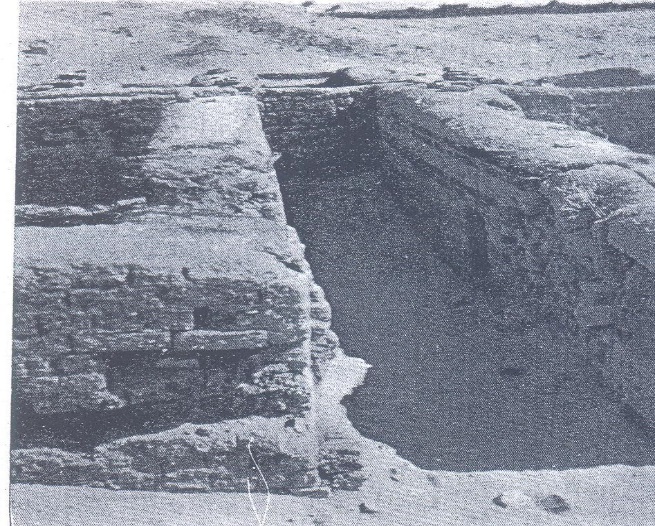 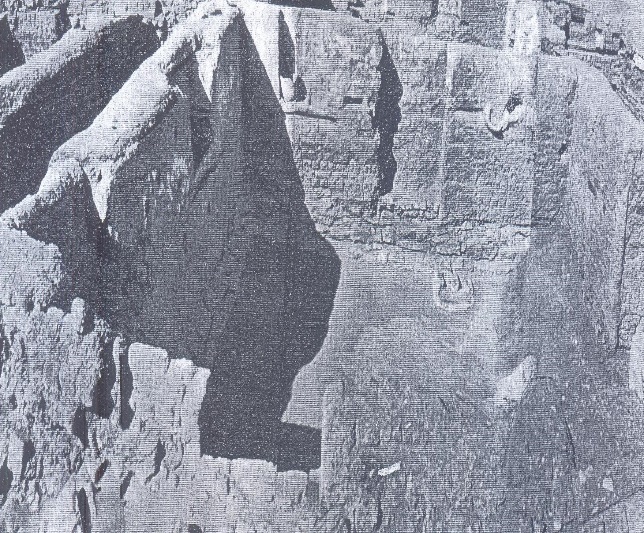 شكل (1:أ ، ب)الحمامات الشعبية فى قصر قارون H.WILD,Qaron Qarum 1 ,pl.x1-9,20شكل (1:أ ، ب)الحمامات الشعبية فى قصر قارون H.WILD,Qaron Qarum 1 ,pl.x1-9,20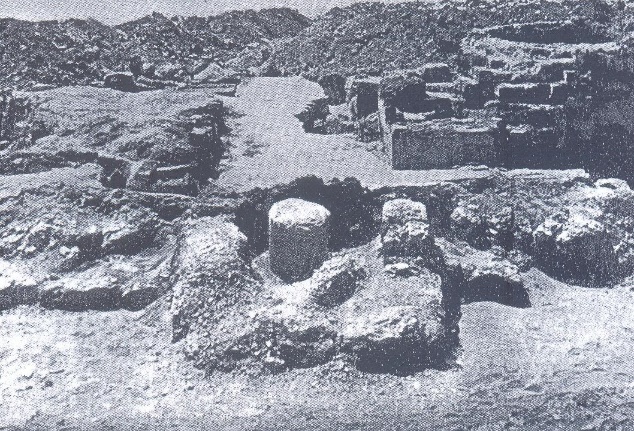 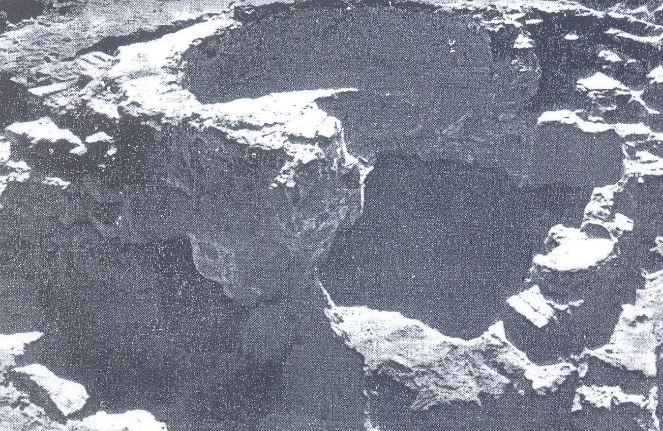 شكل (2:أ ، ب) المنازل الجنوبية (جنوب المعبد) H.WILD,Qaron Qarum 1 ,1948 ,pl.x1-9,60شكل (2:أ ، ب) المنازل الجنوبية (جنوب المعبد) H.WILD,Qaron Qarum 1 ,1948 ,pl.x1-9,60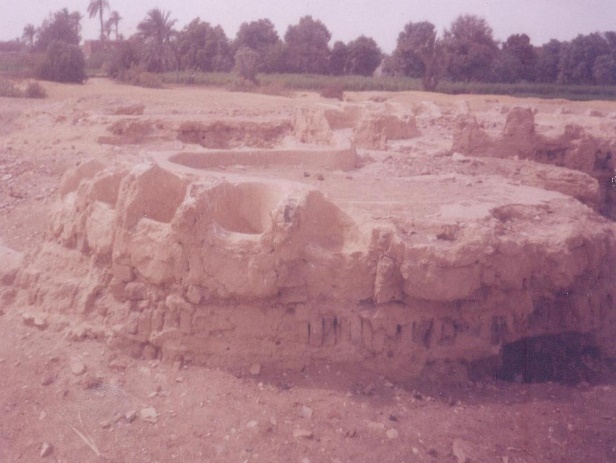 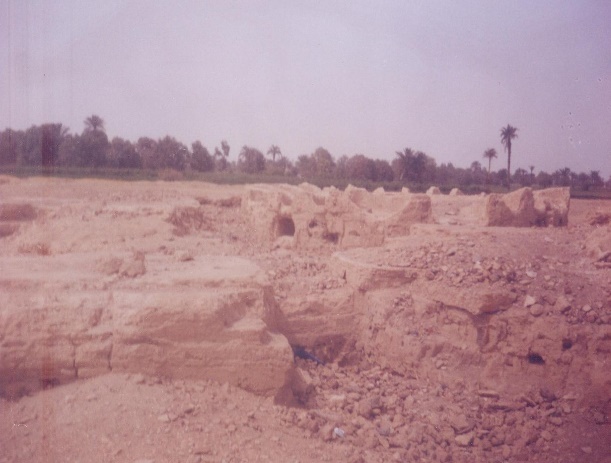            (شكل 3)                                           (شكل 4)بقايا الحمامات الرومانية فى موقع                   الغرف المستديرة وأماكن الاستحمام       قصر البنات يوميريا  Euhemeria            (شكل 3)                                           (شكل 4)بقايا الحمامات الرومانية فى موقع                   الغرف المستديرة وأماكن الاستحمام       قصر البنات يوميريا  Euhemeria 